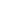 PosStartNameFromRnd3To ParThruR1R2R3Total1 3T THA-4 -3 F7075682132T 3T THA-3 -2 F7570692142T 3T THA-3 -2 F7372692144 21T PHI-5 +1 F7278672175T 16T TPE-3 +2 F7871692185T 7T RSA-1 +2 F7473712185T 1 THA+5 +2 F7170772188 7T THA+1 +4 F7374732209T 31T THA-3 +5 F*7676692219T 3T RSA+4 +5 F68777622111T 24T THA-1 +6 F76757122211T 11T THA+2 +6 F75737422213T 39T THA-3 +7 F*81736922313T 7T THA+4 +7 F74737622315T 24T USA+1 +8 F71807322415T 21T THA+2 +8 F73777422415T 16T CHN+3 +8 F73767522415T 11T CHN+4 +8 F75737622415T 11T THA+4 +8 F70787622415T 2 THA+8 +8 F71738022421 11T THA+5 +9 F71777722522T 34T RSA+1 +10 F*73807322622T 31T TPE+2 +10 F76767422622T 24T PHI+3 +10 F74777522622T 21T THA+4 +10 F73777622626T 34T THA+2 +11 F*75787422726T 39T THA+1 +11 F*73817322726T 16T NZL+6 +11 F72777822726T 46T THA-1 +11 F*76807122730T 34T PHI+3 +12 F*75787522830T 24T THA+5 +12 F71807722830T 39T AUS+2 +12 F*75797422830T 34T GER+3 +12 F*76777522830T 24T PHI+5 +12 F73787722830T 16T THA+7 +12 F76737922836T 31T THA+5 +13 F71817722936T 16T THA+8 +13 F74758022936T 11T MAS+9 +13 F74748122939T 24T AUS+7 +14 F74777923039T 34T THA+5 +14 F*79747723039T 24T THA+7 +14 F77747923042 39T VIE+5 +15 F*77777723143T 39T JPN+6 +16 F*72827823243T 44T THA+5 +16 F*79767723243T 52T THA+3 +16 F*76817523246 52T TPE+4 +17 F*82757623347T 44T THA+7 +18 F*79767923447T 46T THA+6 +18 F*76807823447T 7T IND+15 +18 F73748723447T 57T TPE+3 +18 F*76837523451T 52T THA+6 +19 F*74837823551T 46T THA+7 +19 F*78787923553T 46T THA+8 +20 F*77798023653T 57T IND+5 +20 F*78817723655T 46T JPN+9 +21 F*73838123755T 55T USA+7 +21 F*79797923755T 60T THA+5 +21 F*79817723758T 60T THA+6 +22 F*86747823858T 60T BRU+6 +22 F*76847823860T 55T THA+10 +24 F*75838224060T 60T THA+8 +24 F*86748024062 57T IND+10 +25 F*75848224163 46T THA+14 +26 F*78788624264T 60T THA+13 +29 F*798185245- - - - CUT - - - -- - - - CUT - - - -- - - - CUT - - - -- - - - CUT - - - -- - - - CUT - - - -- - - - CUT - - - -- - - - CUT - - - -- - - - CUT - - - -- - - - CUT - - - -- - - - CUT - - - -- - - - CUT - - - -- - - - CUT - - - -THA+17 -8378-161THA+17 -7982-161THA+17 -7883-161JPN+17 -8279-161THA+18 -8181-162THA+19 -8281-163IND+19 -8083-163JPN+20 -8381-164THA+20 -8282-164IND+21 -8283-165THA+22 -8185-166THA+23 -8384-167PHI+23 -8186-167JPN+23 -7790-167PHI+23 -8285-167THA+24 -8385-168PHI+24 -8286-168KOR+25 -8584-169THA+26 -8486-170THA+26 -8288-170THA+26 -8486-170THA+27 -8388-171THA+28 -8488-172THA+31 -8788-175THA+31 -8689-175KEN+31 -8392-175IND+38 -8795-182RTD - THA- -----WTD - THA- -----RTD - JPN- -----RTD - THA- -----RTD - THA- -----RTD - THA- -----RTD - THA- -----